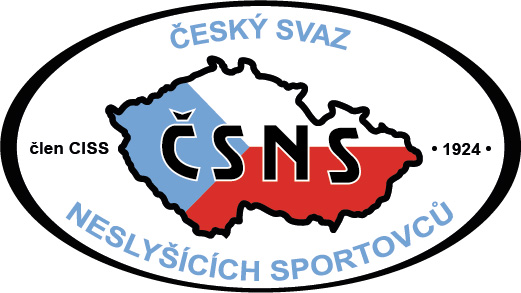 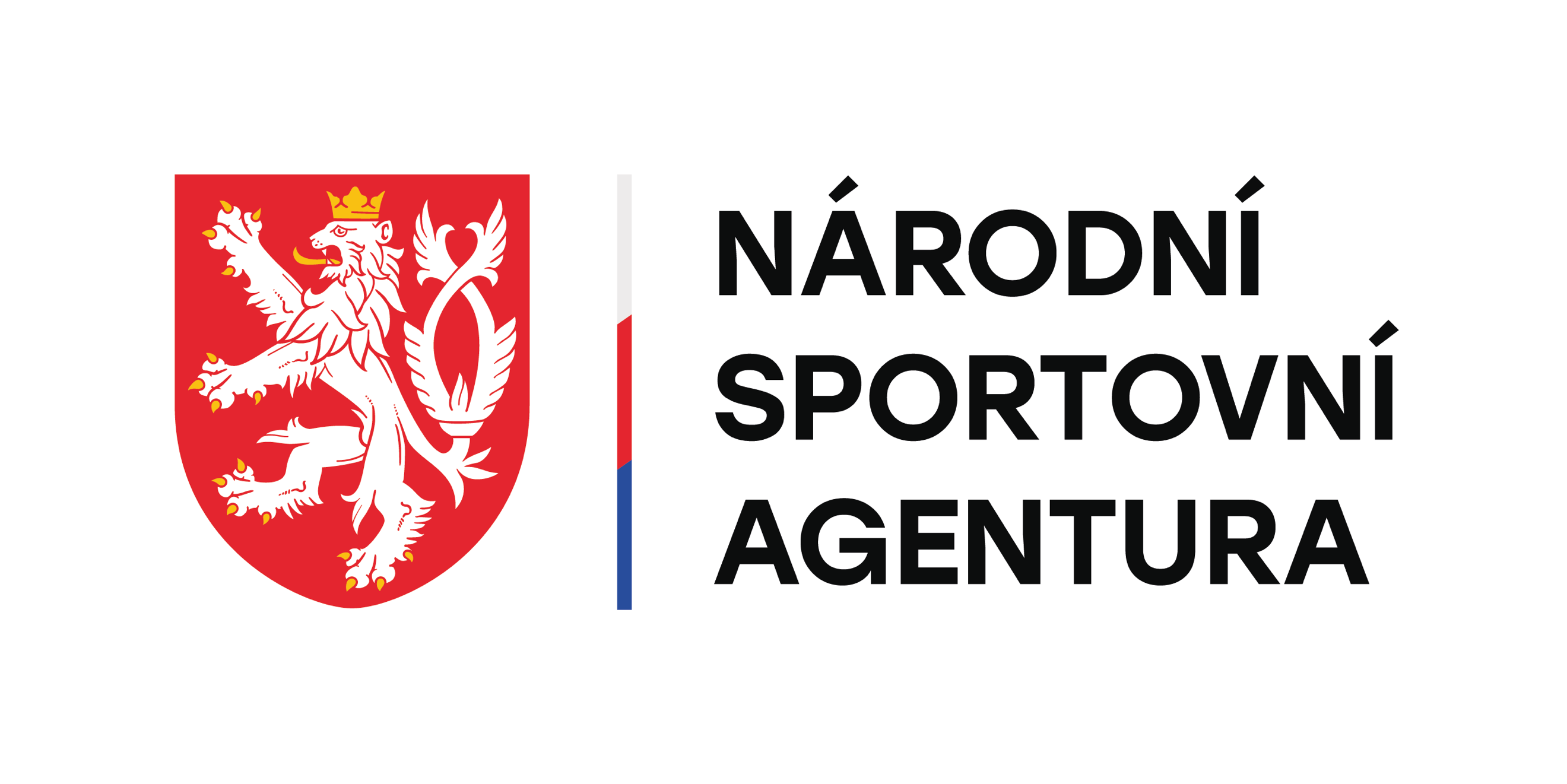 POTVRZENÍo výplatě z příjmu podle  § 10, odst. 1, písm. a, zákona č. 586/1992 Sb.,o daních z příjmů ve znění pozdějších předpisů.------------------------------------------------------------------------------------------------------------------------Jméno a příjmení:  …………………………………………………………………………Datum narození / ID :  ..……………………………………………………………………Bydliště:                …………………………………………………………………………Druh příležitostné činnosti:  ……………………………………………………………….Vykonané dne:  …………………………………. V ……………………………………..Vyplacená částka:  ………………………  Kč, slovy: …………………………………….Částku zaslat na Číslo účtu: ………………………………………………………………..Příjemce bere na vědomí, že vyplacený příjem nebyl jeho plátcem zdaněn. V důsledku toho jepovinen postupovat podle ustanovení zákona č.586/1992 Sb., ve znění pozdějších předpisů a ustanovení.----------------------------------------------------------------------------------------------------------------------------    V…………………………..                                         Dne: …………………………….    ………………………………                                              ……………………………..         podpis a razítko plátce                                                                     podpis příjemcePOTVRZENÍo výplatě z příjmu podle  § 10, odst. 1, písm. a, zákona č. 586/1992 Sb.,o daních z příjmů ve znění pozdějších předpisů.------------------------------------------------------------------------------------------------------------------------------Jméno a příjmení:  ………………………………………………………………………………Datum narození / ID: …………………………………………………………………………..Bydliště:                ……………………………………………………………………………..Druh příležitostné činnosti:  …………………………………………………………………..Vykonané dne:  …………………………………. V …………………………………………Vyplacená částka:  …………………………Kč, slovy: ………………………………………Částku zaslat na Číslo účtu: ……………………………………………………………………Příjemce bere na vědomí, že vyplacený příjem nebyl jeho plátcem zdaněn. V důsledku toho je povinen postupovat podle ustanovení zákona č.586/1992 Sb., ve znění pozdějších předpisů a ustanovení.-----------------------------------------------------------------------------------------------------------------------------	V…………………………..                                          Dne: …………………………….	………………………………                                               …………………………….. 	      podpis a razítko plátce                                                                    podpis příjemce